WRITTEN TESTIMONYWritten testimony can be submitted by email to the committee.  It can also accompany testimony that is delivered in person.BASIC TEMPLATE:1) Header on top of testimony with your name, the bill number and name, the date, committee testimony is for2) Opening paragraphThank the committeeThank you to the Chairs and Members of the Committee for the opportunity to testify today.Introduce yourselfMy name is …I am a resident of …I have been a teacher/director/job title((if your job is relevant) or I am a parentSay whether you are supporting or opposing the billI am testifying today in support/opposition of  bill number and name 3) Discuss why you are testifying on this bill4) Include information from your program/your community5) Conclude with a statement of reiterating your support or oppositionIN-PERSON TESTIMONYLimited to 3 minutes. Don’t read your written testimony. Pick a few important points from the written testimony and highlight them for emphasis.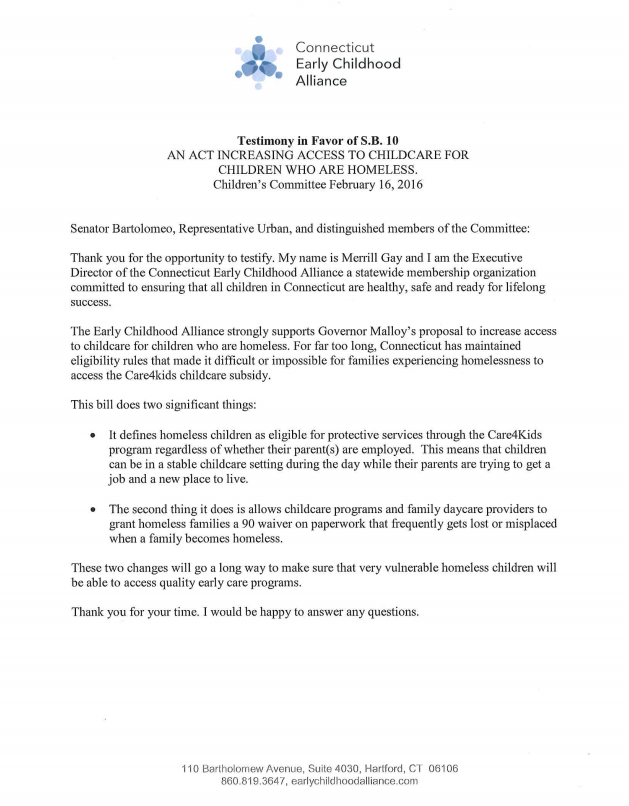 